РЕШЕТИЛІВСЬКА МІСЬКА РАДА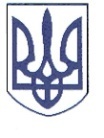 ПОЛТАВСЬКОЇ ОБЛАСТІРОЗПОРЯДЖЕННЯ	15 лютого 2023 року                                                                                             № 34Про виплату одноразової грошової допомоги призваним на військову службу у зв’язку з військовою агресією Російської Федерації проти УкраїниВідповідно до рішення Решетилівської міської ради сьомого скликання від 09 листопада 2018 року ,,Про затвердження Комплексної програми соціального захисту населення Решетилівської міської ради на 2019-2023 роки” (11 позачергова сесія) (зі змінами), Порядку надання одноразової грошової допомоги призваним на військову службу до Збройних Сил України у зв’язку з військовою агресією Російської Федерації проти України, затвердженого рішенням Решетилівської міської ради восьмого скликання від 18 листопада 2022 року № 1190-27-VIII (27 позачергова сесія) (зі змінами), розглянувши заяви та подані документи Білаша Б.О., Білаша В.О., Білаша І.О., Білаша Р.О., Горобця М.В., Колесніченка В.В., Кошкалди І.В., Лукинчука В.П., Лелюка О.П., Приймака І.С., Тяска О.В., Фарбея В.О., Чехлатого Ю.П.ЗОБОВ’ЯЗУЮ:Відділу бухгалтерського обліку, звітності та адміністративно-господарського забезпечення (Момот С.Г.) виплатити грошову допомогу кожному в розмірі 5 000,00 (п’ять тисяч) грн.:Білашу Богдану Олександровичу, який зареєстрований та проживає за адресою: *** Полтавського району Полтавської області; Білашу Віталію Олександровичу, який зареєстрований та проживає за адресою: *** Полтавського району Полтавської області;Білашу Івану Олександровичу, який зареєстрований та проживає за адресою: *** Полтавського району Полтавської області;Білашу Роману Олександровичу, який зареєстрований та проживає за адресою: *** Полтавського району Полтавської області;Горобцю Максиму Вікторовичу, який зареєстрований та проживає за адресою: *** Полтавського району Полтавської області;Колесніченку Володимиру Володимировичу, який зареєстрований та проживає за адресою: *** Полтавського району Полтавської області;Кошкалді Івану Васильовичу, який зареєстрований та проживає за адресою: *** Полтавського району Полтавської області;Лукинчуку Віктору Петровичу, який зареєстрований та проживає за адресою: *** Полтавського району Полтавської області;Лелюку Олександру Петровичу, який зареєстрований та проживає за адресою: *** Полтавського району Полтавської області;Приймаку Ігорю Сергійовичу, який зареєстрований та проживає за адресою: ***Полтавського району Полтавської області;Тяску Олександру Васильовичу, який зареєстрований та проживає за адресою: *** Полтавського району Полтавської області;Фарбею Віктору Олександровичу, який зареєстрований та проживає за адресою: *** Полтавського району Полтавської області;Чехлатому Юрію Петровичу, який зареєстрований та проживає за адресою: *** Полтавського району Полтавської області.Міський голова                                                                          О.А. Дядюнова